Fron•leichnam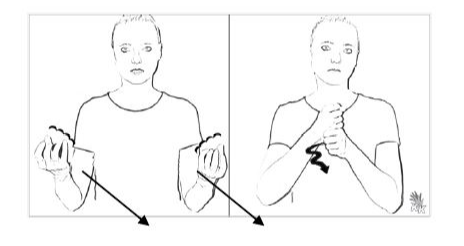 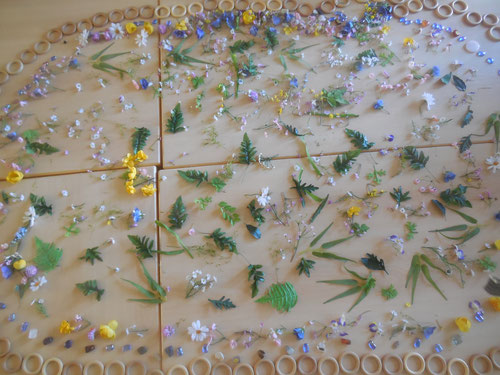 Wir legen Blumen•teppiche  im Reli-Zimmer.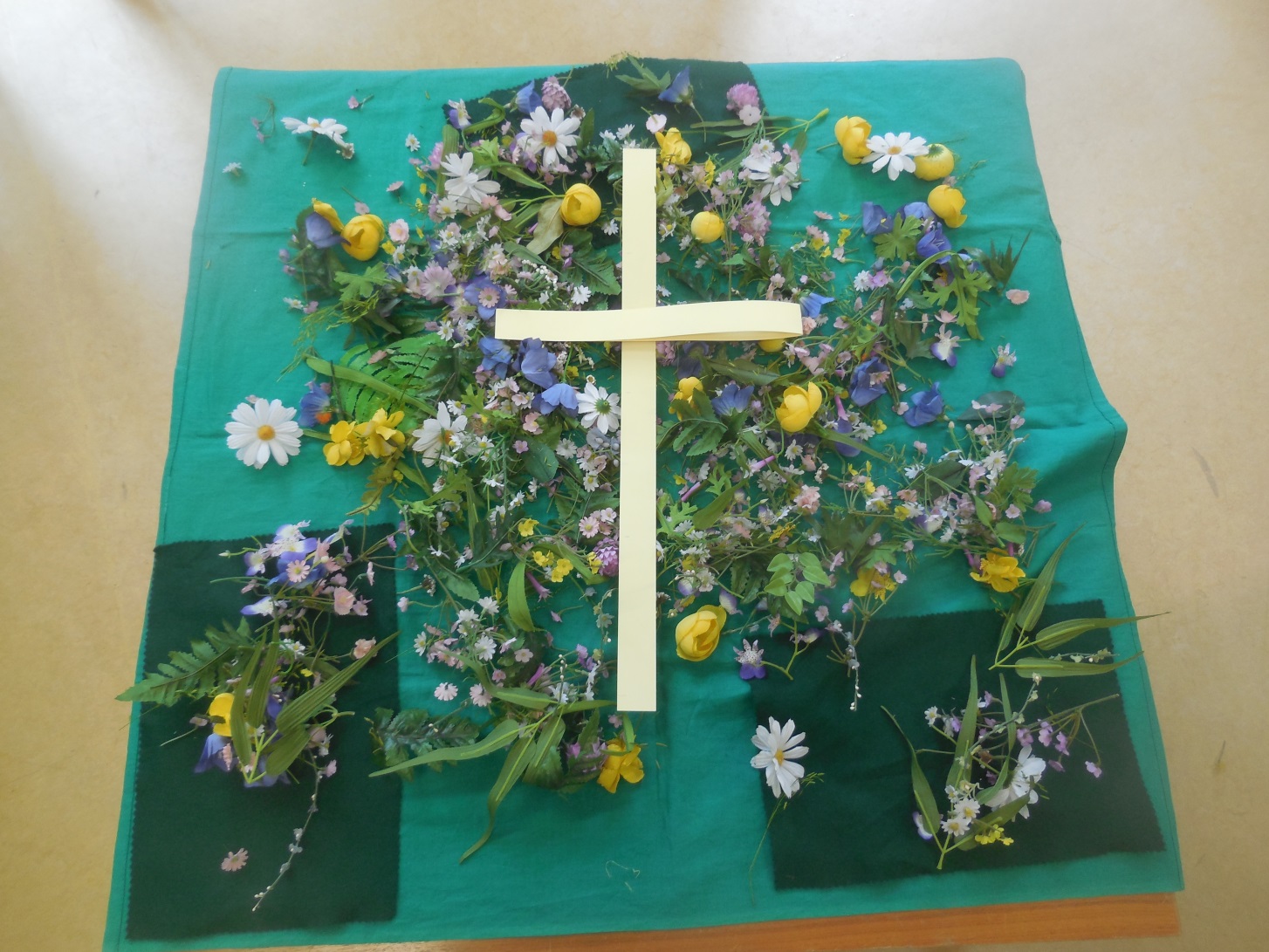 